Anmälningsblankett ny medlem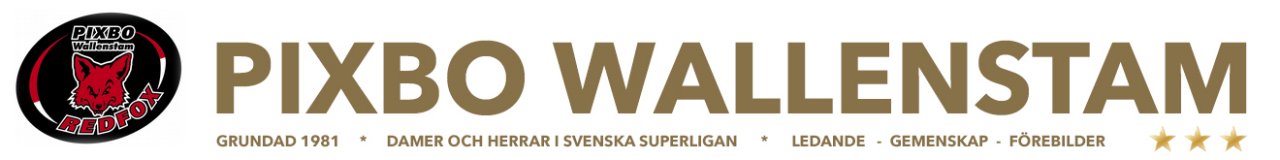 Uppgifter för anmälan av ny medlem. Som ny medlem gäller upp till 4 provträningar innan fullt medlemskap krävs av föreningen.Spelarens namn kommer att vara synligt på lagets hemsida. Övrig info samt föräldrauppgifter kommer enbart att vara synlig för ledare med administratörslogin.Spelarnamn				Personnummer_______________________		___________-____________Adress spelare______________________________________________Namn förälder 1			Mobilnummer förälder 1_______________________		________________________E-post förälder 1_______________________Adress förälder 1______________________________________________Namn förälder 2			Mobilnummer förälder 2_______________________		________________________E-post förälder 2_______________________Adress förälder 2 (Behövs ej fyllas i om det är samma som förälder 1)______________________________________________